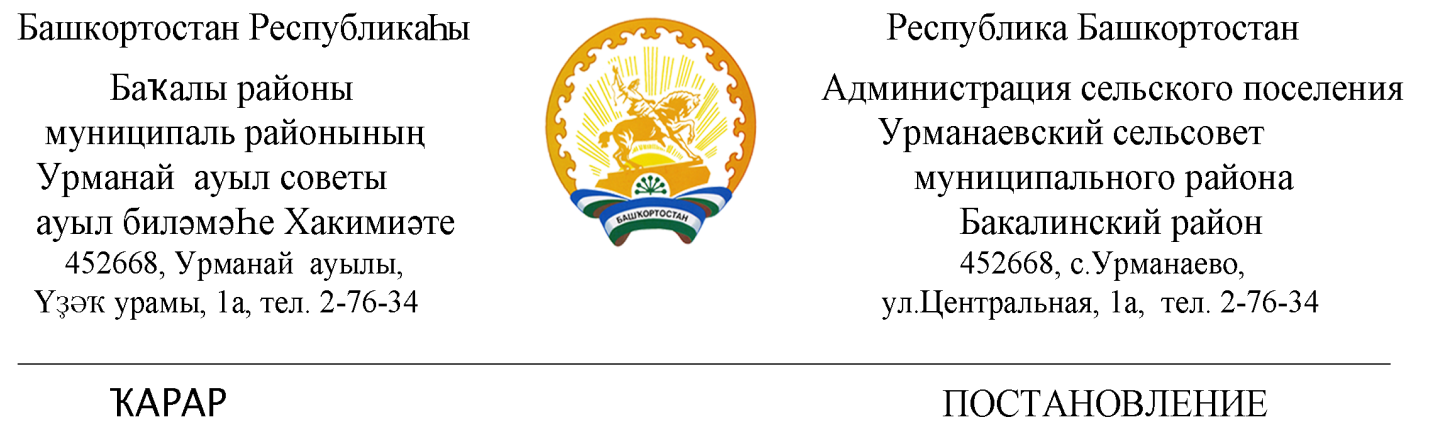 27 июль 2021 й.	                       №37                        27 июля  2021 г.О внесение изменений в Постановление администрации сельского поселения Бакалинский сельсовет  муниципального района Бакалинский район Республики Башкортостан «Об утверждении Порядка администрирования доходов бюджета сельского поселения Урманаевский сельсовет муниципального района Бакалинский район Республики Башкортостан, администрируемых администрацией сельского поселения                            Урманаевский сельсовет муниципального района Бакалинский район                                    Республики Башкортостан» от 21.12.2020 г. №49В соответствии с положениями Бюджетного кодекса Российской Федерации, п о с т а н о в л я ю:1. Внести в Постановление администрации сельского поселения Бакалинский сельсовет  муниципального района Бакалинский район Республики Башкортостан «Об утверждении Порядка администрирования доходов бюджета сельского поселения Урманаевский сельсовет муниципального района Бакалинский район Республики Башкортостан, администрируемых администрацией сельского поселения Урманаевский сельсовет муниципального района Бакалинский район Республики Башкортостан» от 21.12.2020 г. №49 следующие изменения:-в абзаце «а»  приложения к постановлению администрации сельского поселения Бакалинский сельсовет муниципального района Бакалинский район Республики Башкортостан дополнить следующий код бюджетной классификации:2. Настоящее Постановление вступает в силу с 01 января 2021 года.3. Контроль за выполнением настоящего Постановления оставляю за собой.Глава сельского поселенияУрманаевский сельсовет муниципального районаБакалинский район Республики Башкортостан		                                                  З.З. ХалисоваКод бюджетной классификацииНаименование дохода, источника финансирования дефицита бюджета791 20249999 10 0000 150Прочие межбюджетные трансферты, передаваемые бюджетам сельских поселений